Board Meeting  	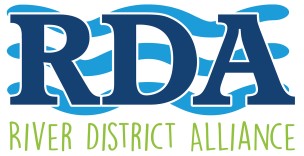 February 8, 20215 p.m., The Luminary HotelCall to Order, Kevin Boyd, ChairmanRoll call attendance Dannielle Schultz, SecretaryApproval of minutes, Dannielle Schultz, Secretary December Financial Report, Merry Coffman, Treasurer President Report  and Update, Lisa Sbuttoni, President & CEOUpdate on Street Closures/Openings future Art WalksUpdate on Insurance QuotesDecember ReportCommittee Reports Bylaws CommitteeACTION REQUIRED – Vote on bylaw revisionsSpecial Events CommitteeACTION REQUIRED – Vote on upcoming special eventsMembership UpdateNew BusinessVice Chair ResultsPublic to be heardAdjournment Next meeting:  March 8, 2021, 5 p.m.  Location to be announced.Agenda